О вреде курения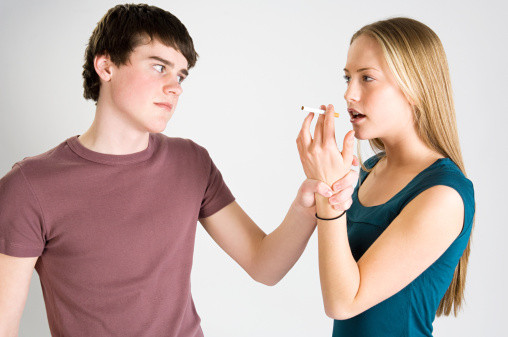 Табак можно отнести к наиболее опасным, разрешённым законом наркотикам. Он вызывает более выраженную зависимость, чем алкоголь.Вы видели человека, которому надо каждый час выпить рюмку - нет? А тех, кто бегает в курилку каждые 60 минут – да.Быстрое привыкание, сильная зависимость и огромный ущерб здоровью — особенности этой вредной привычки.Знаешь ли ты, что:- сигаретный дым содержит более 1200 вредных веществ, среди которых — смолы, продукты распада тяжелых металлов и канцерогены (вещества, провоцирующие развитие раковых заболеваний),- все ткани и органы курильщика испытывают недостаток кислорода. Отсюда постоянное чувство усталости, частые заболевания и стрессы.- эта вредная привычка — прямая причина хронической обструктивной болезни легких, язв желудка и пищевода, онкологических заболеваний.- во время курения сосуды сужаются, и кровь насыщается углекислым газом. В результате сердцу приходится значительно увеличивать силу толчка для поддержания движения крови. Оно быстрее изнашивается, высок риск инфаркта миокарда.- вредная привычка отнимает в среднем 8 лет жизни.Факты о вреде курения.Любителям сигарет с пометкой lights стоит знать – вред от лёгких сигарет ничуть не меньше, чем от обычных. Надписи superlights и lights запрещены более чем в 40 странах мира – и это неслучайно.Ментоловые или шоколадные сигареты очень привлекательны и куда быстрее вызывают привыкание. Вред от первой попытки закурить лёгкие сигареты в том, что, если бы на их месте был обычный «Беломор», это желание могло бы пропасть навсегда.Казалось бы, вред от никотина, содержащегося в лёгких сигаретах, меньше. Однако в большинстве случаев курильщики начинают выкуривать их больше, чем обычно, делая более глубокие, продолжительные и частые затяжки, тем самым сильнее поражая нижние части лёгких.  Возможно, эта информация поможет вам, узнать о настоящем вреде курения и отказаться от пагубной привычки.